                                                                                         ОБЩИНА ПЛОВДИВ                                                                                     ОБЩИНСКО ПРЕДПРИЯТИЕ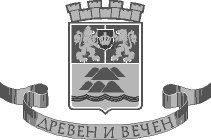                      „ОРГАНИЗАЦИЯ И КОНТРОЛ НА ТРАНСПОРТА”Маршрут на автобусна линия  № 1                                                                      Делник                 Спирка №1000 - кв.Коматево (последна), спирка №29 – Стадиона (кв. Коматево), спирка № 417 - бул.”Коматевско шосе” № 113, спирка №30 – Коматевско шосе 1(изток), спирка №31 – срещу Фургона, спирка № 32 – срещу печатница „Деми”, спирка №33 – Коматевско шосе 2(изток), десен завой по бул.”Ал.Стамболийски, спирка№34- бул.”Ал.Стамболийски” (юг),спирка №35 – комплекс „Южен полъх”, спирка №36 – срещу Детската градина, спирка №37–преди светофар с „А. Христофоров”, ляв завой по ул. „Димитър Талев” спирка №38 – срещу у-ще „Стефан Караджа”, спирка №39 – Поща клон „Южен”, десен завой по бул, ”Никола Вапцаров”, ляв завой по бул. ”Македония”, спирка №40 – Кметство „Южен”, спирка №41 – бул. „Македония” №55, спирка №42 – срещу магазин „Била 2”,  десен завой бул. „Хр. Ботев” спирка №43 - Сточна гара, ляв завой по бул. „Цар Борис III Обединител”, спирка  №44 – „Байкал”, спирка №45 – срещу хотел „Тримонциум”, спирка №46 – Тунела - юг (изток), спирка №47 – Тунела- север(изток), спирка №48 – Водна палата”, спирка №49 – Панаира, спирка №50 – кръстовището с ул. „Братя Обрейкови” (изток), ляв завой по бул.„Дунав”, спирка №51 – срещу у-ще „Й.Йовков”, десен завой по ул. „В. Левски”, спирка №52 – срещу бл. „Гигант”, спирка №53 – „Ален Мак”, спирка №54 – срещу ”Петрол”, спирка №55 – ТЕЦ  „Север”, спирка №1006  – АПК „Тракия”- последна.               Спирка №1006 – АПК „Тракия”, наляво по ул. „В. Левски”, спирка №1 – срещу ТЕЦ „Север”, спирка №2 –  „Петрол”, спирка №3 – Мототехника, спирка №4 – срещу „Ален Мак”, спирка №5 –бл. „Гигант”, ляв завой по бул. „Дунав”, спирка №6 – „Банята”, десен завой по бул. „Цар Борис III Обединител”, спирка №7 – кръстовището с ул. ”Братя Обрейкови” (запад), спирка №8 – хотел Марица, спирка №9 – ТЕЛК, спирка №10 – „Тунела-север” (запад), спирка №11 – „Тунела-юг” (запад), спирка№12 – хотел „Тримонциум”, десен завой по бул. ”Хр:Ботев”, спирка №14 – срещу Сточна гара, ляв завой по  бул. „Македония”, спирка №15 – магазин „Била 2”, десен завой по ул. „Бяло море”, спирка №16 – ул. „Бяло море”№4, ляв завой по ул. „Димитър Талев”, спирка №17 – ул. „Димитър Талев” №82, спирка №18 – след Пощата клон Южен, десен завой по бул. ”Ал.Стамболийски” спирка №19 – бул. ”Ал. Стамболийски”(север), спирка №20 –срещу Луна парк – север,  спирка №21 –срещу Автосалона, спирка №22 – срещу комплекс „Южен полъх”, ляв завой по ”Коматевско шосе”,  спирка №23 – Транспортна болница по„Коматевско шосе”, спирка №24 – Филкаб, спирка №25 – печатница „Деми”, спирка №26 – Фургона, спирка №27 – „Коматевско шосе” №75, спирка №28 – срещу Стадиона, кв. „Коматево“ - спирка №1000 – кв. Коматево център – последна.	  Обслужващи маршрута:     Делник:  Бр. автобуси : 11   -  11 цели1кола – 9 обиколки; 2 кола – 10 обиколки; 3 кола – 9 обиколки; 4 кола – 10 обиколки; 5 кола – 8 обиколки; 6 кола – 9 обиколки; 7 кола – 8 обиколки; 8 кола – 10 обиколки; 9 кола – 8 обиколки; 10 кола – 10 обиколки; 11 кола- 8 обиколки.               Времетраене на 1 курс – 47 мин.               Времетраене на 1 обиколка – 94 мин.               Дължина на 1 курс – 13,410 км.               Дължина на 1 обиколка – 26,819км.Маршрутно    разсписание  на  линияМаршрутно    разсписание  на  линияМаршрутно    разсписание  на  линияМаршрутно    разсписание  на  линияМаршрутно    разсписание  на  линия№ 1ДЕЛНИКОбслужващи маршрути: Обслужващи маршрути: Обслужващи маршрути: ДЕЛНИКБрой автобуси: 11 бр..Брой автобуси: 11 бр..Брой автобуси: 11 бр..Времетраене на 1 курс:Времетраене на 1 курс:Времетраене на 1 курс:50 мин.Времетраене на 1 обиколка:Времетраене на 1 обиколка:Времетраене на 1 обиколка:Времетраене на 1 обиколка:100  мин.100  мин.Дължина на 1 курсДължина на 1 курсДължина на 1 курс13.410 км13.410 кмДължина на  1 обиколкаДължина на  1 обиколкаДължина на  1 обиколка26.819 км26.819 кмI-ваII-раIII-таКоматевоКоматевоАПККоматевоКоматевоАПККоматевоКоматевоАПКпр.тр.пр.тр.пр.тр.пр.тр.пр.тр.пр.тр.5,306,186,205,496,376,397,087,107,588,007,208,088,107,277,298,178,198,488,509,389,408,589,009,489,509,079,099,579,5910,2810,3011,1811,2010,3810,4011,2811,3010,4710,4911,3711,3912,0812,1012,5813,0012,1812,2013,0813,1012,2712,2913,1713,1913,4813,5014,3814,4013,5814,0014,4814,5014,0714,0914,5714,5915,2815,3016,1816,2015,3815,4016,2816,3015,4715,4916,3716,3917,0817,1017,5818,0017,1817,2018,0818,1017,2717,2918,1718,1918,4818,5019,3819,4018,5819,0019,4819,5019,0719,0919,5719,5920,2820,3820,4021,2821,3020,4722,1822,2023,0823,1023,5818 курса20 курса20 курса18 курса18 курсаIV-таV-таVI-таКоматевоКоматевоАПККоматевоКоматевоАПККоматевоКоматевоАПКпр.тр.пр.тр.пр.тр.пр.тр.пр.тр.пр.тр.5,305,586,466,486,076,556,576,146,167,047,067,367,388,268,287,457,478,358,377,547,568,448,469,169,1810,0610,089,259,2710,1510,179,349,3610,2410,2610,5610,5811,4611,4811,0511,0711,5511,5711,1411,1612,0412,0612,3612,3813,2613,2812,4512,4713,3513,3712,5412,5613,4413,4614,1614,1815,0615,0814,2514,2715,1515,1714,3414,3615,2415,2615,5615,5816,4616,4816,0516,0716,5516,5716,1416,1617,0417,0617,3617,3818,2618,2817,4517,4718,3518,3717,5417,5618,4418,4619,1619,1820,0620,0819,2519,3419,3620,2420,2620,5620,5821,4621,4821,1421,1622,0422,0622,3622,5420 курса16 курса16 курса18 курса18 курсаVII-маVIII-маIХ -таКоматевоКоматевоАПККоматевоКоматевоАПККоматевоКоматевоАПКпр.тр.пр.тр.пр.тр.пр.тр.пр.тр.пр.тр.5,355,536,236,257,137,156,347,227,246,416,437,317,338,038,058,538,558,128,149,029,048,218,239,119,139,439,4510,3310,359,529,5410,4210,4410,0110,0310,5110,5311,2311,2512,1312,1511,3211,3412,2212,2411,4111,4312,3112,3313,0313,0513,5313,5513,1213,1414,0214,0413,2113,2314,1114,1314,4314,4515,3315,3514,5214,5415,4215,4415,0115,0315,5115,5316,2316,2517,1317,1516,3216,3417,2217,2416,4116,4317,3117,3318,0318,0518,5318,5518,1218,1419,0219,0418,2118,2319,1119,1319,4319,5219,5420,4220,4420,0121,3221,3422,2222,2423,1217 курса20 курса20 курса17 курса17 курсаХ -таХI -таКоматевоКоматевоАПККоматевоКоматевоАПКпр.тр.пр.тр.пр.тр.пр.тр.6,527,407,427,017,497,518,308,329,209,228,398,419,299,3110,1010,1211,0011,0210,1910,2111,0911,1111,5011,5212,4012,4211,5912,0112,4912,5113,3013,3214,2014,2213,3913,4114,2914,3115,1015,1216,0016,0215,1915,2116,0916,1116,5016,5217,4017,4216,5917,0117,4917,5118,3018,3219,2019,2218,3918,4119,2919,3120,1020,2021,0821,1020,1921,5822,0522,4822,5023,3820 курса16 курса16 курсаНастоящето разписание се възлага от Община Пловдив на Консорциум ” Пловдив -2017" Настоящето разписание се възлага от Община Пловдив на Консорциум ” Пловдив -2017" Настоящето разписание се възлага от Община Пловдив на Консорциум ” Пловдив -2017" Настоящето разписание се възлага от Община Пловдив на Консорциум ” Пловдив -2017" Настоящето разписание се възлага от Община Пловдив на Консорциум ” Пловдив -2017" Настоящето разписание се възлага от Община Пловдив на Консорциум ” Пловдив -2017" Настоящето разписание се възлага от Община Пловдив на Консорциум ” Пловдив -2017" Настоящето разписание се възлага от Община Пловдив на Консорциум ” Пловдив -2017" Настоящето разписание се възлага от Община Пловдив на Консорциум ” Пловдив -2017" Настоящето разписание се възлага от Община Пловдив на Консорциум ” Пловдив -2017" Настоящето разписание се възлага от Община Пловдив на Консорциум ” Пловдив -2017" Настоящето разписание се възлага от Община Пловдив на Консорциум ” Пловдив -2017" ДЗЗД", оператор   "Автобусни   превози  Пловдив" ЕООД, считано  от  1 юни  2018 г., съгласноДЗЗД", оператор   "Автобусни   превози  Пловдив" ЕООД, считано  от  1 юни  2018 г., съгласноДЗЗД", оператор   "Автобусни   превози  Пловдив" ЕООД, считано  от  1 юни  2018 г., съгласноДЗЗД", оператор   "Автобусни   превози  Пловдив" ЕООД, считано  от  1 юни  2018 г., съгласноДЗЗД", оператор   "Автобусни   превози  Пловдив" ЕООД, считано  от  1 юни  2018 г., съгласноДЗЗД", оператор   "Автобусни   превози  Пловдив" ЕООД, считано  от  1 юни  2018 г., съгласноДЗЗД", оператор   "Автобусни   превози  Пловдив" ЕООД, считано  от  1 юни  2018 г., съгласноДЗЗД", оператор   "Автобусни   превози  Пловдив" ЕООД, считано  от  1 юни  2018 г., съгласноДЗЗД", оператор   "Автобусни   превози  Пловдив" ЕООД, считано  от  1 юни  2018 г., съгласноДЗЗД", оператор   "Автобусни   превози  Пловдив" ЕООД, считано  от  1 юни  2018 г., съгласноДЗЗД", оператор   "Автобусни   превози  Пловдив" ЕООД, считано  от  1 юни  2018 г., съгласноДЗЗД", оператор   "Автобусни   превози  Пловдив" ЕООД, считано  от  1 юни  2018 г., съгласноРешение №204, взето  с  Протокол №10./23.05.2018 г.  на   Общински  съвет Пловдив, съгласноРешение №204, взето  с  Протокол №10./23.05.2018 г.  на   Общински  съвет Пловдив, съгласноРешение №204, взето  с  Протокол №10./23.05.2018 г.  на   Общински  съвет Пловдив, съгласноРешение №204, взето  с  Протокол №10./23.05.2018 г.  на   Общински  съвет Пловдив, съгласноРешение №204, взето  с  Протокол №10./23.05.2018 г.  на   Общински  съвет Пловдив, съгласноРешение №204, взето  с  Протокол №10./23.05.2018 г.  на   Общински  съвет Пловдив, съгласноРешение №204, взето  с  Протокол №10./23.05.2018 г.  на   Общински  съвет Пловдив, съгласноРешение №204, взето  с  Протокол №10./23.05.2018 г.  на   Общински  съвет Пловдив, съгласноРешение №204, взето  с  Протокол №10./23.05.2018 г.  на   Общински  съвет Пловдив, съгласноРешение №204, взето  с  Протокол №10./23.05.2018 г.  на   Общински  съвет Пловдив, съгласноРешение №204, взето  с  Протокол №10./23.05.2018 г.  на   Общински  съвет Пловдив, съгласноРешение №204, взето  с  Протокол №10./23.05.2018 г.  на   Общински  съвет Пловдив, съгласнодоговор № 18ДГ126/01.03.2018г. със  срок  на действие до 01.03.2028 г.договор № 18ДГ126/01.03.2018г. със  срок  на действие до 01.03.2028 г.договор № 18ДГ126/01.03.2018г. със  срок  на действие до 01.03.2028 г.договор № 18ДГ126/01.03.2018г. със  срок  на действие до 01.03.2028 г.договор № 18ДГ126/01.03.2018г. със  срок  на действие до 01.03.2028 г.договор № 18ДГ126/01.03.2018г. със  срок  на действие до 01.03.2028 г.договор № 18ДГ126/01.03.2018г. със  срок  на действие до 01.03.2028 г.договор № 18ДГ126/01.03.2018г. със  срок  на действие до 01.03.2028 г.договор № 18ДГ126/01.03.2018г. със  срок  на действие до 01.03.2028 г.                                                                                           Заверка  от  Общината:                                                                                           Заверка  от  Общината:                                                                                           Заверка  от  Общината:                                                                                           Заверка  от  Общината:                                                                                           Заверка  от  Общината:                                                                                           Заверка  от  Общината:                                                                                           Заверка  от  Общината:                                                                                           Заверка  от  Общината:                                                                                           Заверка  от  Общината:Маршрутно разсписание на линия 1Маршрутно разсписание на линия 1Маршрутно разсписание на линия 1Маршрутно разсписание на линия 1Маршрутно разсписание на линия 1Маршрутно разсписание на линия 1Маршрутно разсписание на линия 1Маршрутно разсписание на линия 1Маршрутно разсписание на линия 1Маршрутно разсписание на линия 1Маршрутно разсписание на линия 1Маршрутно разсписание на линия 1              ПРАЗНИК СЪБОТА              ПРАЗНИК СЪБОТА              ПРАЗНИК СЪБОТА              ПРАЗНИК СЪБОТА              ПРАЗНИК СЪБОТА              ПРАЗНИК СЪБОТА              ПРАЗНИК СЪБОТАОбслужващи маршрути: Обслужващи маршрути: Обслужващи маршрути: Обслужващи маршрути: Обслужващи маршрути: Обслужващи маршрути: Обслужващи маршрути: Обслужващи маршрути: Празник:Празник:Празник:Празник:Брой автобуси: 5 брояБрой автобуси: 5 брояБрой автобуси: 5 брояБрой автобуси: 5 брояБрой автобуси: 5 брояБрой автобуси: 5 брояБрой автобуси: 5 брояВреметраене на 1 курс:Времетраене на 1 курс:Времетраене на 1 курс:Времетраене на 1 курс:Времетраене на 1 курс:Времетраене на 1 курс:Времетраене на 1 курс:Времетраене на 1 курс:46 мин.46 мин.46 мин.46 мин.Времетраене на 1 обиколка:Времетраене на 1 обиколка:Времетраене на 1 обиколка:Времетраене на 1 обиколка:Времетраене на 1 обиколка:Времетраене на 1 обиколка:Времетраене на 1 обиколка:Времетраене на 1 обиколка:92  мин.92  мин.92  мин.92  мин.Дължина на 1 курсДължина на 1 курсДължина на 1 курсДължина на 1 курсДължина на 1 курсДължина на 1 курсДължина на 1 курс13.410 км13.410 км13.410 км13.410 кмДължина на  1 обиколкаДължина на  1 обиколкаДължина на  1 обиколкаДължина на  1 обиколкаДължина на  1 обиколкаДължина на  1 обиколкаДължина на  1 обиколкаДължина на  1 обиколка26.819 км26.819 км26.819 км26.819 кмI-ваI-ваII-раIII-таКоматевоКоматевоКоматевоКоматевоАПКАПККоматевоКоматевоКоматевоАПКАПККоматевоКоматевоКоматевоАПКАПКпр.пр.тр.тр.пр.пр.тр.пр.тр.тр.пр.пр.тр.тр.пр.тр.тр.пр.пр.тр.тр.5,465,466,306,306,326,516,516,246,247,087,087,107,107,167,167,187,188,028,028,047,357,377,378,218,218,238,237,547,567,568,408,408,428,428,488,488,508,509,349,349,369,079,099,099,539,539,559,559,269,289,2810,1210,1210,1410,1410,2010,2010,2210,2211,0611,0611,0810,3910,4110,4111,2511,2511,2711,2710,5811,0011,0011,4411,4411,4611,4611,5211,5211,5411,5412,3812,3812,4012,1112,1312,1312,5712,5712,5912,5912,3012,3212,3213,1613,1613,1813,1813,2413,2413,2613,2614,1014,1014,1213,4313,4513,4514,2914,2914,3114,3114,0214,0414,0414,4814,4814,5014,5014,5614,5614,5814,5815,4215,4215,4415,1515,1715,1716,0116,0116,0316,0315,3415,3615,3616,2016,2016,2216,2216,2816,2816,3016,3017,1417,1417,1616,4716,4916,4917,3317,3317,3517,3517,0617,0817,0817,5217,5217,5417,5418,0018,0018,0218,0218,4618,4618,4818,1918,2118,2119,0519,0519,0719,0718,3818,4018,4019,2419,2419,2619,2619,3219,3219,3419,3420,1820,1820,2019,5120,1020,1220,1220,5620,5620,5820,5821,0421,0421,0621,0621,5021,5021,5221,4222,3622,3622 курса22 курса17 курса20 курсаIV-таIV-таV-таКоматевоКоматевоКоматевоКоматевоАПКАПККоматевоКоматевоКоматевоАПКАПКпр.пр.тр.тр.пр.пр.тр.пр.тр.тр.пр.пр.тр.тр.6,426,427,267,267,287,007,007,447,447,467,468,128,128,148,148,588,589,008,308,328,329,169,169,189,189,449,449,469,4610,3010,3010,3210,0210,0410,0410,4810,4810,5010,5011,1611,1611,1811,1812,0212,0212,0411,3411,3611,3612,2012,2012,2212,2212,4812,4812,5012,5013,3413,3413,3613,0613,0813,0813,5213,5213,5413,5414,2014,2014,2214,2215,0615,0615,0814,3814,4014,4015,2415,2415,2615,2615,5215,5215,5415,5416,3816,3816,4016,1016,1216,1216,5616,5616,5816,5817,2417,2417,2617,2618,1018,1018,1217,4217,4417,4418,2818,2818,3018,3018,5618,5618,5818,5819,4219,4219,4419,1419,1619,1620,0020,0020,0220,0220,2820,2820,3020,3021,1421,1421,1620,4622,0022,0020 курса20 курса18 курсаНастоящето разписание  се  възлага  от  Община  Пловдив  на  Консорциум ”  Пловдив  - 2017" Настоящето разписание  се  възлага  от  Община  Пловдив  на  Консорциум ”  Пловдив  - 2017" Настоящето разписание  се  възлага  от  Община  Пловдив  на  Консорциум ”  Пловдив  - 2017" Настоящето разписание  се  възлага  от  Община  Пловдив  на  Консорциум ”  Пловдив  - 2017" Настоящето разписание  се  възлага  от  Община  Пловдив  на  Консорциум ”  Пловдив  - 2017" Настоящето разписание  се  възлага  от  Община  Пловдив  на  Консорциум ”  Пловдив  - 2017" Настоящето разписание  се  възлага  от  Община  Пловдив  на  Консорциум ”  Пловдив  - 2017" Настоящето разписание  се  възлага  от  Община  Пловдив  на  Консорциум ”  Пловдив  - 2017" Настоящето разписание  се  възлага  от  Община  Пловдив  на  Консорциум ”  Пловдив  - 2017" Настоящето разписание  се  възлага  от  Община  Пловдив  на  Консорциум ”  Пловдив  - 2017" Настоящето разписание  се  възлага  от  Община  Пловдив  на  Консорциум ”  Пловдив  - 2017" Настоящето разписание  се  възлага  от  Община  Пловдив  на  Консорциум ”  Пловдив  - 2017" Настоящето разписание  се  възлага  от  Община  Пловдив  на  Консорциум ”  Пловдив  - 2017" Настоящето разписание  се  възлага  от  Община  Пловдив  на  Консорциум ”  Пловдив  - 2017" Настоящето разписание  се  възлага  от  Община  Пловдив  на  Консорциум ”  Пловдив  - 2017" Настоящето разписание  се  възлага  от  Община  Пловдив  на  Консорциум ”  Пловдив  - 2017" Настоящето разписание  се  възлага  от  Община  Пловдив  на  Консорциум ”  Пловдив  - 2017" Настоящето разписание  се  възлага  от  Община  Пловдив  на  Консорциум ”  Пловдив  - 2017" Настоящето разписание  се  възлага  от  Община  Пловдив  на  Консорциум ”  Пловдив  - 2017" Настоящето разписание  се  възлага  от  Община  Пловдив  на  Консорциум ”  Пловдив  - 2017" Настоящето разписание  се  възлага  от  Община  Пловдив  на  Консорциум ”  Пловдив  - 2017" ДЗЗД", оператор  "Автобусни  превози  Пловдив" ЕООД,  считано   от   1 юни 2018 г., съгласноДЗЗД", оператор  "Автобусни  превози  Пловдив" ЕООД,  считано   от   1 юни 2018 г., съгласноДЗЗД", оператор  "Автобусни  превози  Пловдив" ЕООД,  считано   от   1 юни 2018 г., съгласноДЗЗД", оператор  "Автобусни  превози  Пловдив" ЕООД,  считано   от   1 юни 2018 г., съгласноДЗЗД", оператор  "Автобусни  превози  Пловдив" ЕООД,  считано   от   1 юни 2018 г., съгласноДЗЗД", оператор  "Автобусни  превози  Пловдив" ЕООД,  считано   от   1 юни 2018 г., съгласноДЗЗД", оператор  "Автобусни  превози  Пловдив" ЕООД,  считано   от   1 юни 2018 г., съгласноДЗЗД", оператор  "Автобусни  превози  Пловдив" ЕООД,  считано   от   1 юни 2018 г., съгласноДЗЗД", оператор  "Автобусни  превози  Пловдив" ЕООД,  считано   от   1 юни 2018 г., съгласноДЗЗД", оператор  "Автобусни  превози  Пловдив" ЕООД,  считано   от   1 юни 2018 г., съгласноДЗЗД", оператор  "Автобусни  превози  Пловдив" ЕООД,  считано   от   1 юни 2018 г., съгласноДЗЗД", оператор  "Автобусни  превози  Пловдив" ЕООД,  считано   от   1 юни 2018 г., съгласноДЗЗД", оператор  "Автобусни  превози  Пловдив" ЕООД,  считано   от   1 юни 2018 г., съгласноДЗЗД", оператор  "Автобусни  превози  Пловдив" ЕООД,  считано   от   1 юни 2018 г., съгласноДЗЗД", оператор  "Автобусни  превози  Пловдив" ЕООД,  считано   от   1 юни 2018 г., съгласноДЗЗД", оператор  "Автобусни  превози  Пловдив" ЕООД,  считано   от   1 юни 2018 г., съгласноДЗЗД", оператор  "Автобусни  превози  Пловдив" ЕООД,  считано   от   1 юни 2018 г., съгласноДЗЗД", оператор  "Автобусни  превози  Пловдив" ЕООД,  считано   от   1 юни 2018 г., съгласноДЗЗД", оператор  "Автобусни  превози  Пловдив" ЕООД,  считано   от   1 юни 2018 г., съгласноДЗЗД", оператор  "Автобусни  превози  Пловдив" ЕООД,  считано   от   1 юни 2018 г., съгласноДЗЗД", оператор  "Автобусни  превози  Пловдив" ЕООД,  считано   от   1 юни 2018 г., съгласноРешение №204, взето  с  Протокол №10./23.05.2018 г.  на   Общински  съвет Пловдив, съгласноРешение №204, взето  с  Протокол №10./23.05.2018 г.  на   Общински  съвет Пловдив, съгласноРешение №204, взето  с  Протокол №10./23.05.2018 г.  на   Общински  съвет Пловдив, съгласноРешение №204, взето  с  Протокол №10./23.05.2018 г.  на   Общински  съвет Пловдив, съгласноРешение №204, взето  с  Протокол №10./23.05.2018 г.  на   Общински  съвет Пловдив, съгласноРешение №204, взето  с  Протокол №10./23.05.2018 г.  на   Общински  съвет Пловдив, съгласноРешение №204, взето  с  Протокол №10./23.05.2018 г.  на   Общински  съвет Пловдив, съгласноРешение №204, взето  с  Протокол №10./23.05.2018 г.  на   Общински  съвет Пловдив, съгласноРешение №204, взето  с  Протокол №10./23.05.2018 г.  на   Общински  съвет Пловдив, съгласноРешение №204, взето  с  Протокол №10./23.05.2018 г.  на   Общински  съвет Пловдив, съгласноРешение №204, взето  с  Протокол №10./23.05.2018 г.  на   Общински  съвет Пловдив, съгласноРешение №204, взето  с  Протокол №10./23.05.2018 г.  на   Общински  съвет Пловдив, съгласноРешение №204, взето  с  Протокол №10./23.05.2018 г.  на   Общински  съвет Пловдив, съгласноРешение №204, взето  с  Протокол №10./23.05.2018 г.  на   Общински  съвет Пловдив, съгласноРешение №204, взето  с  Протокол №10./23.05.2018 г.  на   Общински  съвет Пловдив, съгласноРешение №204, взето  с  Протокол №10./23.05.2018 г.  на   Общински  съвет Пловдив, съгласноРешение №204, взето  с  Протокол №10./23.05.2018 г.  на   Общински  съвет Пловдив, съгласноРешение №204, взето  с  Протокол №10./23.05.2018 г.  на   Общински  съвет Пловдив, съгласноРешение №204, взето  с  Протокол №10./23.05.2018 г.  на   Общински  съвет Пловдив, съгласноРешение №204, взето  с  Протокол №10./23.05.2018 г.  на   Общински  съвет Пловдив, съгласноРешение №204, взето  с  Протокол №10./23.05.2018 г.  на   Общински  съвет Пловдив, съгласнодоговор № 18ДГ126/01.03.2018г. със  срок  на действие до 01.03.2028 г.договор № 18ДГ126/01.03.2018г. със  срок  на действие до 01.03.2028 г.договор № 18ДГ126/01.03.2018г. със  срок  на действие до 01.03.2028 г.договор № 18ДГ126/01.03.2018г. със  срок  на действие до 01.03.2028 г.договор № 18ДГ126/01.03.2018г. със  срок  на действие до 01.03.2028 г.договор № 18ДГ126/01.03.2018г. със  срок  на действие до 01.03.2028 г.договор № 18ДГ126/01.03.2018г. със  срок  на действие до 01.03.2028 г.договор № 18ДГ126/01.03.2018г. със  срок  на действие до 01.03.2028 г.договор № 18ДГ126/01.03.2018г. със  срок  на действие до 01.03.2028 г.договор № 18ДГ126/01.03.2018г. със  срок  на действие до 01.03.2028 г.договор № 18ДГ126/01.03.2018г. със  срок  на действие до 01.03.2028 г.договор № 18ДГ126/01.03.2018г. със  срок  на действие до 01.03.2028 г.договор № 18ДГ126/01.03.2018г. със  срок  на действие до 01.03.2028 г.договор № 18ДГ126/01.03.2018г. със  срок  на действие до 01.03.2028 г.договор № 18ДГ126/01.03.2018г. със  срок  на действие до 01.03.2028 г.                                                                                                              Заверка  от  Общината:                                                                                                              Заверка  от  Общината:                                                                                                              Заверка  от  Общината:                                                                                                              Заверка  от  Общината:                                                                                                              Заверка  от  Общината:                                                                                                              Заверка  от  Общината:                                                                                                              Заверка  от  Общината:                                                                                                              Заверка  от  Общината:                                                                                                              Заверка  от  Общината:                                                                                                              Заверка  от  Общината:                                                                                                              Заверка  от  Общината:                                                                                                              Заверка  от  Общината:                                                                                                              Заверка  от  Общината:                                                                                                              Заверка  от  Общината:                                                                                                              Заверка  от  Общината:                                                                                                              Заверка  от  Общината:                                                                                                              Заверка  от  Общината:Маршрутно разсписание на линия 1Маршрутно разсписание на линия 1Маршрутно разсписание на линия 1Маршрутно разсписание на линия 1Маршрутно разсписание на линия 1Маршрутно разсписание на линия 1Маршрутно разсписание на линия 1Маршрутно разсписание на линия 1Маршрутно разсписание на линия 1Маршрутно разсписание на линия 1Маршрутно разсписание на линия 1              ПРАЗНИК НЕДЕЛЯ              ПРАЗНИК НЕДЕЛЯ              ПРАЗНИК НЕДЕЛЯ              ПРАЗНИК НЕДЕЛЯ              ПРАЗНИК НЕДЕЛЯ              ПРАЗНИК НЕДЕЛЯ              ПРАЗНИК НЕДЕЛЯОбслужващи маршрути: Обслужващи маршрути: Обслужващи маршрути: Обслужващи маршрути: Обслужващи маршрути: Обслужващи маршрути: Обслужващи маршрути: Обслужващи маршрути: Празник:Празник:Празник:Брой автобуси: 4 брояБрой автобуси: 4 брояБрой автобуси: 4 брояБрой автобуси: 4 брояБрой автобуси: 4 брояБрой автобуси: 4 брояБрой автобуси: 4 брояБрой автобуси: 4 брояВреметраене на 1 курс:Времетраене на 1 курс:Времетраене на 1 курс:Времетраене на 1 курс:Времетраене на 1 курс:Времетраене на 1 курс:Времетраене на 1 курс:Времетраене на 1 курс:46 мин.46 мин.46 мин.Времетраене на 1 обиколка:Времетраене на 1 обиколка:Времетраене на 1 обиколка:Времетраене на 1 обиколка:Времетраене на 1 обиколка:Времетраене на 1 обиколка:Времетраене на 1 обиколка:Времетраене на 1 обиколка:92  мин.92  мин.92  мин.Дължина на 1 курсДължина на 1 курсДължина на 1 курсДължина на 1 курсДължина на 1 курсДължина на 1 курсДължина на 1 курс13.410 км13.410 км13.410 кмДължина на  1 обиколкаДължина на  1 обиколкаДължина на  1 обиколкаДължина на  1 обиколкаДължина на  1 обиколкаДължина на  1 обиколкаДължина на  1 обиколкаДължина на  1 обиколка26.819 км26.819 км26.819 кмI-ваII-раIII-таIII-таIII-таКоматевоКоматевоКоматевоАПКАПККоматевоКоматевоАПКАПККоматевоКоматевоКоматевоКоматевоКоматевоАПКАПКпр.тр.тр.пр.пр.тр.тр.пр.тр.пр.пр.тр.тр.пр.пр.пр.тр.тр.пр.пр.тр.тр.6,106,106,546,546,566,566,337,177,177,197,196,566,567,407,407,427,427,407,427,428,268,268,288,288,038,058,498,498,518,518,268,268,268,288,289,129,129,149,149,129,149,149,589,5810,0010,009,359,3710,2110,2110,2310,239,589,589,5810,0010,0010,4410,4410,4610,4610,4410,4610,4611,3011,3011,3211,3211,0711,0911,5311,5311,5511,5511,3011,3011,3011,3211,3212,1612,1612,1812,1812,1612,1812,1813,0213,0213,0413,0412,3912,4113,2513,2513,2713,2713,0213,0213,0213,0413,0413,4813,4813,5013,5013,4813,5013,5014,3414,3414,3614,3614,1114,1314,5714,5714,5914,5914,3414,3414,3414,3614,3615,2015,2015,2215,2215,2015,2215,2216,0616,0616,0816,0815,4315,4516,2916,2916,3116,3116,0616,0616,0616,0816,0816,5216,5216,5416,5416,5216,5416,5417,3817,3817,4017,4017,1517,1718,0118,0118,0318,0317,3817,3817,3817,4017,4018,2418,2418,2618,2618,2418,2618,2619,1019,1019,1219,1218,4718,4919,3319,3319,3519,3519,1019,1019,1019,1219,1219,5619,5619,5819,5819,5619,5819,5820,4220,4220,4420,4420,1920,2121,0521,0521,0721,0720,4220,4220,4221,2821,5121,5322,3722,3720 курса20 курса20 курса21 курса18 курса18 курса18 курсаIV-таКоматевоКоматевоКоматевоАПКАПКпр.тр.тр.пр.пр.тр.тр.7,197,198,038,038,058,058,498,518,519,359,359,379,3710,2110,2310,2311,0711,0711,0911,0911,5311,5511,5512,3912,3912,4112,4113,2513,2713,2714,1114,1114,1314,1314,5714,5914,5915,4315,4315,4515,4516,2916,3116,3117,1517,1517,1717,1718,0118,0318,0318,4718,4718,4918,4919,3319,3519,3520,1920,1920,2120,2121,0521,0721,0721,5121,5121,5321,5322,3720 курса20 курса20 курсаНастоящето  разписание  се  възлага  от  Община  Пловдив  на   Консорциум ” Пловдив  -  2017" Настоящето  разписание  се  възлага  от  Община  Пловдив  на   Консорциум ” Пловдив  -  2017" Настоящето  разписание  се  възлага  от  Община  Пловдив  на   Консорциум ” Пловдив  -  2017" Настоящето  разписание  се  възлага  от  Община  Пловдив  на   Консорциум ” Пловдив  -  2017" Настоящето  разписание  се  възлага  от  Община  Пловдив  на   Консорциум ” Пловдив  -  2017" Настоящето  разписание  се  възлага  от  Община  Пловдив  на   Консорциум ” Пловдив  -  2017" Настоящето  разписание  се  възлага  от  Община  Пловдив  на   Консорциум ” Пловдив  -  2017" Настоящето  разписание  се  възлага  от  Община  Пловдив  на   Консорциум ” Пловдив  -  2017" Настоящето  разписание  се  възлага  от  Община  Пловдив  на   Консорциум ” Пловдив  -  2017" Настоящето  разписание  се  възлага  от  Община  Пловдив  на   Консорциум ” Пловдив  -  2017" Настоящето  разписание  се  възлага  от  Община  Пловдив  на   Консорциум ” Пловдив  -  2017" Настоящето  разписание  се  възлага  от  Община  Пловдив  на   Консорциум ” Пловдив  -  2017" Настоящето  разписание  се  възлага  от  Община  Пловдив  на   Консорциум ” Пловдив  -  2017" Настоящето  разписание  се  възлага  от  Община  Пловдив  на   Консорциум ” Пловдив  -  2017" Настоящето  разписание  се  възлага  от  Община  Пловдив  на   Консорциум ” Пловдив  -  2017" Настоящето  разписание  се  възлага  от  Община  Пловдив  на   Консорциум ” Пловдив  -  2017" Настоящето  разписание  се  възлага  от  Община  Пловдив  на   Консорциум ” Пловдив  -  2017" Настоящето  разписание  се  възлага  от  Община  Пловдив  на   Консорциум ” Пловдив  -  2017" Настоящето  разписание  се  възлага  от  Община  Пловдив  на   Консорциум ” Пловдив  -  2017" Настоящето  разписание  се  възлага  от  Община  Пловдив  на   Консорциум ” Пловдив  -  2017" Настоящето  разписание  се  възлага  от  Община  Пловдив  на   Консорциум ” Пловдив  -  2017" Настоящето  разписание  се  възлага  от  Община  Пловдив  на   Консорциум ” Пловдив  -  2017" ДЗЗД", оператор  "Автобусни   превози  Пловдив" ЕООД,  считано  от   1 юни 2018 г., съгласноДЗЗД", оператор  "Автобусни   превози  Пловдив" ЕООД,  считано  от   1 юни 2018 г., съгласноДЗЗД", оператор  "Автобусни   превози  Пловдив" ЕООД,  считано  от   1 юни 2018 г., съгласноДЗЗД", оператор  "Автобусни   превози  Пловдив" ЕООД,  считано  от   1 юни 2018 г., съгласноДЗЗД", оператор  "Автобусни   превози  Пловдив" ЕООД,  считано  от   1 юни 2018 г., съгласноДЗЗД", оператор  "Автобусни   превози  Пловдив" ЕООД,  считано  от   1 юни 2018 г., съгласноДЗЗД", оператор  "Автобусни   превози  Пловдив" ЕООД,  считано  от   1 юни 2018 г., съгласноДЗЗД", оператор  "Автобусни   превози  Пловдив" ЕООД,  считано  от   1 юни 2018 г., съгласноДЗЗД", оператор  "Автобусни   превози  Пловдив" ЕООД,  считано  от   1 юни 2018 г., съгласноДЗЗД", оператор  "Автобусни   превози  Пловдив" ЕООД,  считано  от   1 юни 2018 г., съгласноДЗЗД", оператор  "Автобусни   превози  Пловдив" ЕООД,  считано  от   1 юни 2018 г., съгласноДЗЗД", оператор  "Автобусни   превози  Пловдив" ЕООД,  считано  от   1 юни 2018 г., съгласноДЗЗД", оператор  "Автобусни   превози  Пловдив" ЕООД,  считано  от   1 юни 2018 г., съгласноДЗЗД", оператор  "Автобусни   превози  Пловдив" ЕООД,  считано  от   1 юни 2018 г., съгласноДЗЗД", оператор  "Автобусни   превози  Пловдив" ЕООД,  считано  от   1 юни 2018 г., съгласноДЗЗД", оператор  "Автобусни   превози  Пловдив" ЕООД,  считано  от   1 юни 2018 г., съгласноДЗЗД", оператор  "Автобусни   превози  Пловдив" ЕООД,  считано  от   1 юни 2018 г., съгласноДЗЗД", оператор  "Автобусни   превози  Пловдив" ЕООД,  считано  от   1 юни 2018 г., съгласноДЗЗД", оператор  "Автобусни   превози  Пловдив" ЕООД,  считано  от   1 юни 2018 г., съгласноДЗЗД", оператор  "Автобусни   превози  Пловдив" ЕООД,  считано  от   1 юни 2018 г., съгласноДЗЗД", оператор  "Автобусни   превози  Пловдив" ЕООД,  считано  от   1 юни 2018 г., съгласноДЗЗД", оператор  "Автобусни   превози  Пловдив" ЕООД,  считано  от   1 юни 2018 г., съгласноРешение №204, взето  с  Протокол №10./23.05.2018 г.  на   Общински  съвет Пловдив, съгласноРешение №204, взето  с  Протокол №10./23.05.2018 г.  на   Общински  съвет Пловдив, съгласноРешение №204, взето  с  Протокол №10./23.05.2018 г.  на   Общински  съвет Пловдив, съгласноРешение №204, взето  с  Протокол №10./23.05.2018 г.  на   Общински  съвет Пловдив, съгласноРешение №204, взето  с  Протокол №10./23.05.2018 г.  на   Общински  съвет Пловдив, съгласноРешение №204, взето  с  Протокол №10./23.05.2018 г.  на   Общински  съвет Пловдив, съгласноРешение №204, взето  с  Протокол №10./23.05.2018 г.  на   Общински  съвет Пловдив, съгласноРешение №204, взето  с  Протокол №10./23.05.2018 г.  на   Общински  съвет Пловдив, съгласноРешение №204, взето  с  Протокол №10./23.05.2018 г.  на   Общински  съвет Пловдив, съгласноРешение №204, взето  с  Протокол №10./23.05.2018 г.  на   Общински  съвет Пловдив, съгласноРешение №204, взето  с  Протокол №10./23.05.2018 г.  на   Общински  съвет Пловдив, съгласноРешение №204, взето  с  Протокол №10./23.05.2018 г.  на   Общински  съвет Пловдив, съгласноРешение №204, взето  с  Протокол №10./23.05.2018 г.  на   Общински  съвет Пловдив, съгласноРешение №204, взето  с  Протокол №10./23.05.2018 г.  на   Общински  съвет Пловдив, съгласноРешение №204, взето  с  Протокол №10./23.05.2018 г.  на   Общински  съвет Пловдив, съгласноРешение №204, взето  с  Протокол №10./23.05.2018 г.  на   Общински  съвет Пловдив, съгласноРешение №204, взето  с  Протокол №10./23.05.2018 г.  на   Общински  съвет Пловдив, съгласноРешение №204, взето  с  Протокол №10./23.05.2018 г.  на   Общински  съвет Пловдив, съгласноРешение №204, взето  с  Протокол №10./23.05.2018 г.  на   Общински  съвет Пловдив, съгласноРешение №204, взето  с  Протокол №10./23.05.2018 г.  на   Общински  съвет Пловдив, съгласноРешение №204, взето  с  Протокол №10./23.05.2018 г.  на   Общински  съвет Пловдив, съгласноРешение №204, взето  с  Протокол №10./23.05.2018 г.  на   Общински  съвет Пловдив, съгласнодоговор № 18ДГ126/01.03.2018г. със  срок  на действие до 01.03.2028 г.договор № 18ДГ126/01.03.2018г. със  срок  на действие до 01.03.2028 г.договор № 18ДГ126/01.03.2018г. със  срок  на действие до 01.03.2028 г.договор № 18ДГ126/01.03.2018г. със  срок  на действие до 01.03.2028 г.договор № 18ДГ126/01.03.2018г. със  срок  на действие до 01.03.2028 г.договор № 18ДГ126/01.03.2018г. със  срок  на действие до 01.03.2028 г.договор № 18ДГ126/01.03.2018г. със  срок  на действие до 01.03.2028 г.договор № 18ДГ126/01.03.2018г. със  срок  на действие до 01.03.2028 г.договор № 18ДГ126/01.03.2018г. със  срок  на действие до 01.03.2028 г.договор № 18ДГ126/01.03.2018г. със  срок  на действие до 01.03.2028 г.договор № 18ДГ126/01.03.2018г. със  срок  на действие до 01.03.2028 г.договор № 18ДГ126/01.03.2018г. със  срок  на действие до 01.03.2028 г.договор № 18ДГ126/01.03.2018г. със  срок  на действие до 01.03.2028 г.договор № 18ДГ126/01.03.2018г. със  срок  на действие до 01.03.2028 г.договор № 18ДГ126/01.03.2018г. със  срок  на действие до 01.03.2028 г.договор № 18ДГ126/01.03.2018г. със  срок  на действие до 01.03.2028 г.                                                                                                  Заверка  от  Общината:                                                                                                  Заверка  от  Общината:                                                                                                  Заверка  от  Общината:                                                                                                  Заверка  от  Общината:                                                                                                  Заверка  от  Общината:                                                                                                  Заверка  от  Общината:                                                                                                  Заверка  от  Общината:                                                                                                  Заверка  от  Общината:                                                                                                  Заверка  от  Общината:                                                                                                  Заверка  от  Общината:                                                                                                  Заверка  от  Общината:                                                                                                  Заверка  от  Общината:                                                                                                  Заверка  от  Общината:                                                                                                  Заверка  от  Общината:                                                                                                  Заверка  от  Общината:                                                                                                  Заверка  от  Общината: